ВО ВСЕХ ШКОЛАХ СЕВЕРНОЙ ОСЕТИИ ПРОшли УЧЕНИЯПО ЭВАКУАЦИИ  ЛЮДЕЙ  В СЛУЧАЕ  ПОЖАРА7 сентября  2013 года  в  республике   проходили  учения по эвакуации людей в случае пожара. С учащимися нашей  школы такую тренировку сотрудники МЧС тоже  провели.  Спасателям хватило четырех минут, чтобы эвакуировать из здания больше тысячи человек. Оперативность продемонстрировали и сами преподаватели и ученики. В Главном управлении МЧС России по республике отметили, что тренировочная эвакуация прошла на  «отлично». 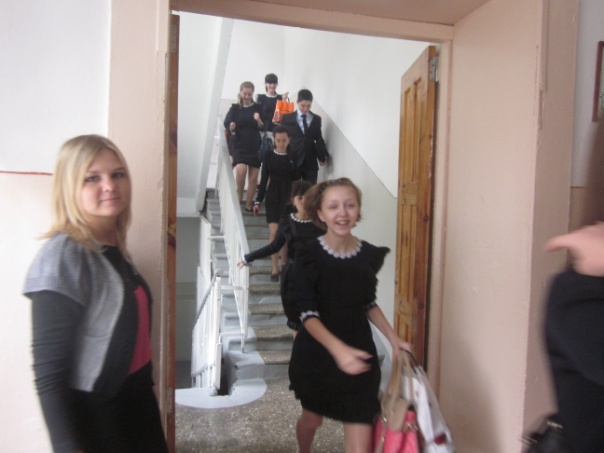 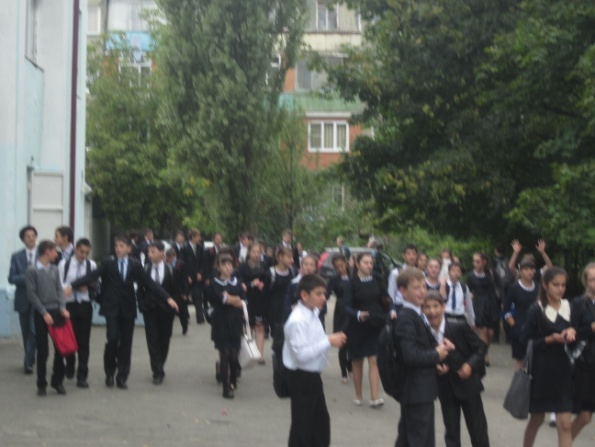 